ЗАЯВКАна организацию деятельности общеобразовательной организации                                              в режиме ресурсного центраМБОУ г. Мурманска «Гимназия № 10» работает в режиме ресурсного центра с 01.10.2015 г. Основные направления деятельности ресурсного центра:Внедрение в образовательный процесс инновационных педагогических и  информационно-коммуникационных технологий обучения.Отработка модели сетевого взаимодействия с муниципальной и региональной методической службой, высшими учебными заведениями, общеобразовательными учреждениями города и региона для реализации педагогических инноваций, образовательных проектов, экспериментов и  программ.Организация профильного обучения и предпрофильной подготовки обучающихся на основе сетевого взаимодействия.Обобщение и трансляция ИПО.Организация опытно-экспериментальной деятельности по актуальным проблемам образования.Образовательный процесс в образовательном учреждении строится в соответствии с возрастными потребностями обучающихся, в том числе старшеклассников. Система работы гимназии с 1989 года связана с апробацией, внедрением различных моделей организации образовательного процесса. Через вариативную часть учебного плана вводились предметы, расширяющие и углубляющие знания учащихся в разных образовательных областях. В течение многих лет, учитывая социальный заказ и возможности гимназии, открывались классы с углубленным изучением отдельных предметов: химии, биологии, информатики, математики и др. Опыт дифференцированного, личностно ориентированного обучения систематически и глубоко анализировался и осмысливался.Педагогический коллектив постоянно повышает уровень своего профессионализма, в педагогической практике использует инновационные образовательные технологии, позволяющие осуществлять системно-деятельностный подход к обучению, а значит, обогащать обучающихся опытом творчества (на основе познания способа учебной работы), формировать механизм самоорганизации и самореализации личности.Именно такой подход к педагогической деятельности позволил создать базу для организации и успешного осуществления профильного обучения на старшей ступени обучения, а также для организации предпрофильной подготовки в основной школе.            Важнейший вопрос организации профильного обучения – определение структуры и направлений профилизации, а также модели организации профильного обучения. Из всех моделей организации профильного обучения, предлагаемых Концепцией профильного обучения на старшей ступени общего образования, в гимназии  реализуется модель внутришкольной профилизации, вариант многопрофильного образовательного учреждения. При формировании тех или иных профилей создаются разнообразные комбинации учебных предметов, что позволяет обеспечивать гибкую систему профильного обучения, максимально учитывать социальный заказ ближайшего социума на образовательные услуги. В 2020\2021 учебном  году реализуются следующие направления:предпрофильная подготовка  - 5 – 9 классы – физико-математическое, информационно-технологическое, естественнонаучное;  в 5 - 7 классах осуществляется через систему спецкурсов в рамках учебного плана; в 8 – 9 классах – изучение на углублённом уровне математики, информатики, биологии, химии  и систему дополнительного образования (спецкурсы Ресурсного центра);профильное обучение - 10 – 11 классы – технологический, «Газпром» - класс, естественнонаучный; социально-экономический реализуются программы обучения по математике, физике, информатике и ИКТ, биологии и химии, географии и экономики на углублённом уровне, элективных курсов  и систему дополнительного образования (спецкурсы Ресурсного центра). Создан банк программ разнообразных элективных курсов (более 30 для предпрофильной подготовки и более 20 для профильного обучения) по естественнонаучному и информационно-технологическому направлениям. Педагогами разрабатываются и апробируются программы спецкурсов (межшкольных факультативов), которые реализуются на занятиях Ресурсного центра  - 27 курсов.Гимназия развивает сеть социального партнёрства с целью повышения качества образовательных результатов.МБОУ «Гимназия № 10» проводит целенаправленную работу по модернизации инфраструктуры: кабинеты химии и биологии представляют собой современные лаборатории, оснащённые  новейшим оборудованием, дидактическими и мультимедиаматериалами.  Имеются комплекты цифровых лабораторий, мобильный класс, активно работает школьная телестудия, на базе которой создаются учебные и методические видеофильмы, разрабатываются проекты и тп.Увеличивается количество обучающихся, выбирающих для дальнейшего обучения класс естественно – научного  профиля, в т.ч из других ОУ г. Мурманска и пригорода. Выбор профиля обучения выпускниками 9 класса Выпускники естественнонаучного и технологического профилей стабильно при прохождении государственной итоговой аттестации показывают стабильные результаты, превышающие муниципальные и региональные показателиРезультаты ЕГЭ  Более 85 % поступает в ВУЗы, связанные с профилем обучения. Повысилась результативность участия школьников в муниципальном и региональном этапах ВсОШ (математика, информатика, физика, химия, биология\экология)Результаты ВсОШУчащиеся в течение ряда лет успешно участвуют в отраслевых олимпиадах: Всероссийская отраслевая олимпиада школьников «Газпром»Победители ( 10 -11 класс) по информатикеПризеры (10-11 классы) по физике, математике, экономикеXI Всероссийском технологическом фестивале «ПроФест»Призеры (10 классы)IV Национальный  чемпионат «Профессионалы будущего» по методике Yuniorskills  в рамках Х Всероссийского  технологического фестиваля «PROFEST» Призеры (9 классы (Работа на станках с ЧПУ))V Национальный чемпионат «Юниорпрофи» в рамках XI Всероссийского  технологического фестиваля «PROFEST- 2019» Призеры (10 класса)VI Национальный чемпионат «Юниорпрофи» в рамках XII Всероссийского  технологического фестиваля «РОБОФЕСТ - 2020»Компетенция «Прототепирование 14+»Победитель (11 класс)VI Национальный чемпионат «Юниорпрофи» в рамках XII Всероссийского  технологического фестиваля «РОБОФЕСТ - 2020»Компетенция «Мобильная робототехника 14+»Победитель (11 класс)V региональный чемпионат «Юниорпрофи» Мурманской области 1 место номинация «Прототипирование 14+» (11 класс);1 место номинация «Мобильная робототехника 14+» (11 класс)Региональный отборочный этап «V Всероссийской олимпиады по 3D технологиям»1 место номинация «3D моделирование с элементами технологического предпринимательства» (11 класс)V региональный чемпионат «Молодые профессионалы» (WorldSkills Russia)Призер компетенция «Инженерный дизайн CAD» (10 класс)Очный Региональный отборочный тур XX Всероссийской командной олимпиады школьников по программированию1 место (11 класс)Региональный этап Всероссийской олимпиады научно-исследовательских и учебно-исследовательских проектов для детей и молодежи по проблемам защиты окружающей среды «Человек-Земля-Космос»Призёр в номинации «Город, в котором я живу» (9 класс)XV Соревнования молодых исследователей программы "Шаг в будущее" в Северо-западном федеральном округ Российской Федерации . Региональный этап Соревнования молодых учёных Европейского СоюзаПризёр в номинации «Математика» - 1  Номинация «За уверенный шаг в науку» - 1Номинация «Региональная значимость проекта» - 1  Муниципальное соревновательное мероприятие «# ВМЕСТЕ», посвященного 80-лети Мурманского арктического государственного университета познавательная игра «Физика: своя игра»1 местоМуниципальная выставка-конференция школьников «Юные исследователи – будущее Севера»Призёр, секция   «Математика и её приложения в информационных технологиях. Прикладная математика. ЮНИОР (5 класс);Победитель , секция «Общая биология» - 1  (11 класс);Призёр, секция  «Науки о Земле. Биосфера и проблемы Земли»  Юниор  - 1 (6 класс)Призёр, секция  «Культурология. Юниор» - 1 ( 6 класс)Призёр, секция  «Физика и познание мира. Альтернативные источники энергии. Энергетические системы будущего. Юниор » -1 (6 класс)Муниципальная интеллектуальная игра «Большая интеллектуальная регата» по предметам естественно-математического цикла для обучающихся 7 – 9 классовПризёрII Арктические чтения (филиал НВМУ, г. Мурманск)3 призовых места.Городская учебно-практическая конференция школьников «Влияние качества питания на здоровье человека»Призёр Научно-просветительская акция «Открытая лабораторная»2 призовых местаРегиональная физико – математическая олимпиада школьников «Северное Сияние»Победитель – 1 Таким образом, МБОУ г. Мурманска «Гимназия № 10»  располагает материально-техническим, кадровым и содержательным потенциалом для организации на его базе Ресурсного центра естественнонаучного и информационно-технологического направления.Директор гимназии							А.И.МалышкинаПРИЛОЖЕНИЯРезультаты реализации образовательной программы общеобразовательной организации, претендующей на получение статуса общеобразовательной организации, работающей в режиме ресурсного центра, за 3 учебных года (Приложение № 1).Описание актуального опыта инновационной практики, предполагаемой к диссеминации, ресурсов и результатов инновационной деятельности МБОУ «Гимназия № 10»,  необходимых для работы в режиме Ресурсного центра. (Приложение № 2)Список обучающихся из других ОУ, посещающих занятия Ресурсного центра (Приложение № 3).Подтверждающие документы о наличии обучающихся из других ОУ, посещающих занятия Ресурсного центра (Приложение № 4).Программа развития Ресурсного центра (Приложение № 5)Дорожная карта работы ресурсного центра на 2020/2021 учебный год (Приложение № 6)РОССИЙСКАЯ . ФЕДЕРАЦИЯКомитетпо образованиюадминистрации г.МурманскаМуниципальное бюджетноеобщеобразовательноеучреждение г. Мурманска«Г И М Н А З И Я  № 10»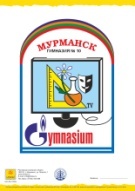 . Мурманск,ул. Баумана, дом 11тел./факс (8152) 53-61-53ИНН 5190408860ОГРН 1035100157729Е-mail:gimn10murm@yandex.ru№ 53от 15.02.2021г.на вход.№______ от ______________Министерство образования и науки Мурманской областиНаименование Муниципальное бюджетное общеобразовательное учреждение г. Мурманска «Гимназия № 10»(МБОУ г. Мурманска «Гимназия № 10»)Юридический адрес183014, г. Мурманск, ул. Баумана, 11Контактные телефоны(8152) 53-61-53 – Малышкина Алла Ивановна, директор МБОУ «Гимназия № 10»(8152) 53-97-78 – Скотаренко Сюзанна Николаевна, заместитель директора по УВР.№п\пНаправление инновационной деятельностиПредставление ИПО1.Апробация новых образовательных технологий, направленных на реализацию ФГОС ООО и СООРегиональная стажировочная площадка «Реализация эффективных образовательных технологий и стратегий обучения для достижении новых образовательных результатов по информатике и ИКТ», 2019 – 2020 гРегиональная стажировочная площадка «Создание единого образовательного пространства для достижения планируемых результатов освоения обучающимися основных образовательных программ по математике и информатике», с 2019 гМуниципальный семинар «Новые подходы к организации учебно-воспитательного процесса»Региональный семинар «Стратегии смыслового чтения и пути их реализации на уроках русского языка, английского языка», 2019 – 2020Региональный семинар «Формирование и развитие УУД на уроках и во внеурочной деятельности», 2018 – 2019Региональный семинар «Формирование социокультурной компетенции учащихся на уроках и во внеурочной деятельности» 2018-2019  Региональный семинар «Современные образовательные стратегии, методики в условиях введения ФГОС СОО», 2018 – 2019Муниципальный семинар « Развитие социокультурных знаний и умений на уроках иностранного зыка и во внеурочной деятельности»Муниципальная НПК «Информатизация образования – от идеи к воплощению» (выступления из опыта работы)Международная НПК «Герценовские чтения, посвященные вкладу В.В. Половцова в развитие методики обучения биологии и экологии»Межвузовская НПК «Актуальные проблемы естествознания, физической культуры и безопасности жизнедеятельности»,  ФГБОУ ВО «МАГУ»2.Совершенствование предпрофильной подготовки и профильного обученияРегиональная пилотная площадка по реализации ФГОС СОО «Конструирование и реализация учебного плана профильного обучения», Приказ Министерства образования МО и НМО №430 от 11.03.2016Федеральная пилотная площадка «Апробация учебника Мерзляка А.Г. «Геометрия. Алгебра и начала анализа» («Вентана-Граф»), соглашение о сотрудничестве от 23.06.2017 г   Региональная пилотная площадка  проекта «Основы финансовой грамотности», с 2018 г, пр. № 434 от 16.03. 2018Апробация электронного модуля «Информатика» для 7 класса в 2020-2021 учебном году 2020 г., пр. №1115 от 27.08.2020Международная конференция «Актуальные проблемы и результаты исследований в области биологического и экологического образования» (Санкт-Петербург, РГПУ им. А.И. Герцена), 2020Договор о деятельности стажировочной площадки от 20.11.2018 «Эффективные практики применения современных педагогических технологий в общеобразовательной деятельности»Федеральная площадка в области апробации учебно – методических материалов для обучения финансовой грамотности учащихся общеобразовательных учреждений.  Соглашение о сотрудничестве  с Межотраслевым центром оценки квалификации от 03.09.2019 года г. Москва3.Формирование инструментария для  оценивания метапредметных достижений обучающихся.Формирование метапредметных компетентностей на уроках естественнонаучного цикла». Методические рекомендации /Под ред. И.А. Петровой/. ГАУДПО МО «ИРО», Мурманск, 2016 - 2019Региональная стажировочная площадка «Оценивание и контроль умений и навыков продуктивной речи»,  2020 Региональный семинар «Перевёрнутый класс как модель смешанного обучения» (биология, физика, информатика, география)Публикация Подмятникова Л.С. «Технология продуктивного чтения как условие реализации требований ФГОС», статья,  сборник «Естественнонаучное образование в современном мире» (материалы Международной научно-практической конференции г. Мурманск, 2019)Методические материалы "Итоговое тестирование "Великое географическое открытие", 27.11.2020 г. https://znanio.ru/p/МП-2647707 (Сборники методических материалов (электронный ресурс)4Развитие учебно-исследовательской и проектной деятельности обучающихсяРегиональный семинар «Педагогические практики организации проектной и исследовательской деятельности учащихся», 2017 - 2018 Региональный семинар «Проектная и исследовательская деятельность учащихся», 2017 – 2019Региональный семинар «Выявление, поддержка и методика работы с одаренными детьми и талантливой молодежью в образовательной организации», 2018 – 2019Муниципальная НПК педагогов «Исследовательская деятельность в школе: опыт, проблемы, перспективы», 2017 – 2018Региональный семинар «Современные образовательные стратегии и методики для развития проектной и исследовательской деятельности учащихся в условиях введения ФГОС СОО» (стажировочная площадка ИРО) (биология, информатика, химия) 2018 - 2019Региональный семинар «Перевёрнутый класс как модель смешанного обучения» (биология, информатика, физика) ИРО 2018 - 2019Региональный семинар «Современные образовательные стратегии, методики в условиях введения ФГОС СОО» (стажировочная площадка ИРО) (2019 - 2020)Муниципальный семинар «Смешанное обучение: от теории - к практике» (2019-2020)Муниципальный семинар «Повышения качества образования обучающихся посредствам создания и реализации сетевого взаимодействия по естественнонаучному направлению» (2019-2020)Региональный семинар «Смена рабочих зон» (информатика, физика, география, химия) (2019-2020)Региональный семинар «Приемы развития пространственного мышления» (геометрия) (2019-2020)Мурманский государственный технический университет(Естественно-технологический институт),Договор от 01.12.2014Реализация проекта «Университетские классы»: - занятия элективных курсов по биологии и химии (преподаватели МГТУ), разработаны программы по 12 курсам; - исследовательская деятельность учащихся гимназии; - участие школьников в студенческих НПК; - проведение консультаций по подготовке к практическому туру ВОШ; - теоретические консультации для учителей биологии и химии гимназии.ООО «Газпром добыча шельф Южно-Сахалинск», соглашение о ГДШ-618 от 10.11.2011Проведение занятий сотрудниками компании «Введение в нефтегазовое дело»Практические занятия со специалистами Statoil ASAПИНРОИсследовательская деятельность учащихся на базе лабораторий; - экскурсии; - встречи с сотрудникамиЛицей № 1 г. Петрозаводска, республика КарелияРазработка совместных межрегиональных проектов, обмен методическими материаламиСОШ № 19 г. ЗаполярногоПроект «Педагогический десант»МБОУ СОШ №№ 20, 22, 31, 27, 50; Гимназия № 6, ММЛДень открытых дверей, посещение занятий спецкурсов Ресурсного центра НИУ Высшая школа экономики г. Москва, соглашение № СЗФО/10.19-360 от 21.10.2019 Сотрудничество, направленное на развитие мотивированных и одарённых школьников, помощь в их самоопределении через проведение совместных онлайн – занятий, повышение квалификации и профессионального мастерства учителей, реализацию совместных проектов, направленных на повышение качества основного и среднего общего образования ГАПОУ Мурманской области «Мурманский индустриальный колледж», договор о сотудничестве о  11.01.2016 годаАпробация совместной деятельности, новых форм и методов обучения, совершенствование качества до профессиональной подготовки школьников   Государственное областное бюджетное учреждение здравоохранения «Мурманская областная детская клиническая больница», соглашение о сотрудничестве от 07.11.2018 годаПрофессиональная ориентация учащихся профильных естественно – научных  классов с целью выбора будущей профессии, поступления в медицинские ВУЗы; повышение образовательного уровня у учащихся 10-11 классов по профильным предметам; подготовка учащихся к оказанию первой медицинской помощи; подготовка к олимпиадам в части отработки практических навыковГосударственное областное автономное учреждение здравоохранения «Мурманская областная стоматологическая поликлиника», соглашение о сотрудничестве от 07.11.2018 годаПрофессиональная ориентация учащихся профильных естественно – научных  классов с целью выбора будущей профессии, поступления в медицинские ВУЗы; повышение образовательного уровня у учащихся 10-11 классов по профильным предметам; подготовка учащихся к оказанию первой медицинской помощи; подготовка к олимпиадам в части отработки практических навыковГосударственное областное бюджетное учреждение здравоохранения «Мурманский областной клинический центр», соглашение о сотрудничестве от 07.11.2018 годаПрофессиональная ориентация учащихся профильных естественно – научных  классов с целью выбора будущей профессии, поступления в медицинские ВУЗы; повышение образовательного уровня у учащихся 10-11 классов по профильным предметам; подготовка учащихся к оказанию первой медицинской помощи; подготовка к олимпиадам в части отработки практических навыков2017-20182017-20182018-20192018-20192019-20202019-2020учащиесяучащиесяучащиесяучащиесяучащиесяучащиесяМБОУ «Гимназия № 10» ОУ г. Мурманска и Кольского р-наМБОУ «Гимназия № 10» ОУ г. Мурманска и Кольского р-наМБОУ «Гимназия № 10» ОУ г. Мурманска и Кольского р-на34\61%22\39%33\58%24\42%58\72%21\28%Уч. годпредметыЧисло сдававших\ %Ср балл2017-2018Информатика 10\4577;         1 – 97 б2017-2018Физика 13\5066, 62017-2018Химия 19\7969, 1;     2 – 98 б; 1- 96 б2017-2018Биология 19\79 66, 8;   1 – 100 б, 1 – 92 б2017-2018Математика (профильная)42/54,557,92018-2019Информатика14\2577,8;  2 – 91 б2018-2019Физика17\3067; 1- 86 б2018-2019Химия19\3374;  1-100 б2018-2019Биология21\4068;  1 – 91 б2018-2019Математика (профильная)34/59,671,2  1 – 90б2019-2020Информатика 22\28,671;        1 – 96 бФизика 23\29,863          1-93Химия 25\32,562,2        1-92Биология25\32,564Математика (профильная)50/ 64,965   1-100 бУч. годпредметыМуниципальный этап (призёры и победители)Региональный этап (призёры и победители)2017 - 2018Биология642017 - 2018Химия22017 - 2018Физика212017 - 2018Информатика12017 - 2018Математика 812018 - 2019Биология822018 - 2019Химия22018 - 2019Физика22018 - 2019Информатика2 2018 - 2019Математика 41 победитель2018 - 2019Экономика1победитель1 победитель2019-2020Биология32019-2020Химия2019-2020Физика22019-2020Информатика22019-2020Математика 41 призёр2019-2020Экономика2 победителя, 1 призёр1 победитель2020- 2021Биология\экология72020- 2021Химия2020- 2021Физика2 победителя2020- 2021Информатика3 победителя, 1 призёр2 призёра2020- 2021Математика 4 победителя, 4 призёраРезультаты  будут после  25 февраля2020- 2021Экономика2 победителя, 2 призёра1 победитель